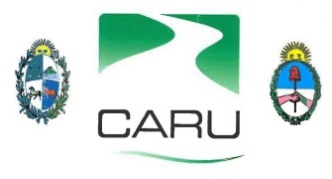 COMISIÓN ADMINISTRADORA DEL RÍO URUGUAYFicha de inscripción Selección de Ayudante Técnico para el laboratorio de la CARU en Fray Bentos.Apellido/s:______________________________________________________________Nombre/s:______________________________________________________________Nº de Documento de Identidad:_____________________________________________Fecha de Nacimiento:_____________________________________________________Lugar de Nacimiento:_____________________________________________________Nacionalidad:___________________________________________________________Estado Civil:_____________________________________________________________Hijos:__________________________________________________________________Domicilio:______________________________________________________________Teléfono (incluso el código de localidad):_____________________________________Celular:________________________________________________________________Correo Electrónico:_______________________________________________________Estudios y formación profesional:_____________________________________________________________________________________________________________________________________________________________________________________________________________________Antecedentes Laborales :_____________________________________________________________________________________________________________________________________________________________________________________________________________________Declaración Jurada:Por el presente documento manifiesto que tiene conocimiento de las bases de la convocatoria realizada por la Comisión Administradora del Río Uruguay (C.A.R.U.) a la cual me inscribo por la presente.Asimismo, declaro que la información suministrada tiene carácter de DECLARACIÓN JURADA.Particularmente confirmo que:La información aportada en la inscripción así como el cumplimiento de los requisitos establecidos, serán verificados mediante la presentación de los comprobantes originales en caso de ser solicitados por la Comisión.La inexactitud de la información presentada podrá ser causal de la eliminación del postulante del proceso de selección, sin perjuicio de las sanciones legales que pudieren corresponder.Autorizo a la Comisión Administradora del Río Uruguay a realizar consultas sobre los antecedentes laborales y de formación profesional presentados a efectos de su verificación.en caso de ser seleccionado para ocupar el cargo que se concursa se me deberá notificar en la siguiente dirección:Dirección:______________________________________________________________Ciudad:________________________________________________________________----------------------------------------------Firma----------------------------------------------Aclaración de firmaPaysandú,............ de............................................ de 2016NOTA:La información complementaria de la contenida en esta ficha se adjuntará a la presente.